Dorofeev Vitalij GennadievichExperience:Position applied for: Ordinary SeamanDate of birth: 21.03.1984 (age: 33)Citizenship: UkraineResidence permit in Ukraine: YesCountry of residence: UkraineCity of residence: OdessaContact Tel. No: +38 (066) 871-78-46E-Mail: dorofeev_vitalij@mail.ruSkype: VitalijU.S. visa: Yes. Expiration date 18.04.2018E.U. visa: NoUkrainian biometric international passport: Not specifiedDate available from: 01.06.2017English knowledge: ModerateMinimum salary: 1300 $ per monthPositionFrom / ToVessel nameVessel typeDWTMEBHPFlagShipownerCrewingOrdinary Seaman03.10.2016-17.04.2017VeronaRo-Ro-&mdash;Ordinary Seaman26.11.2015-13.06.2016DresdenRo-Ro37237-Cyprus&mdash;Mess Boy15.04.2015-24.10.2015DresdenRo-Ro37237-Cyprus&mdash;Mess Boy24.06.2014-24.12.2014Niledutch ZebraContainer Ship3322011MaltaDanaos Shipping Co. LTDDanaos UkraineMess Boy29.03.2014-12.12.2014Silver sunRo-Ro9772-PanamaSallaum Lines&mdash;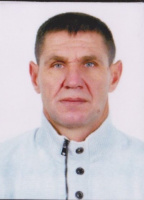 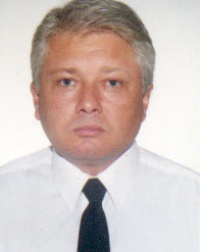 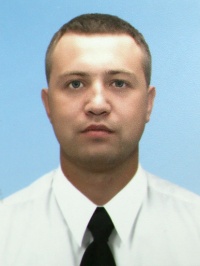 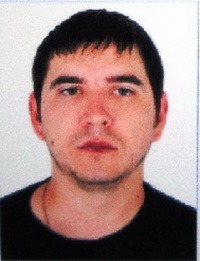 